ANGELO 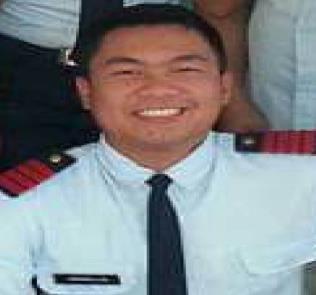 Email: angelo.370288@2freemail.com Summary: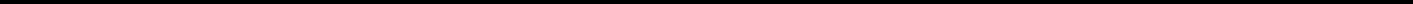 Profile:Male, 23 years old, SingleNationality: FilipinoVisa Status:Transferrable Visa (Can join immediately)Work Experience:June 2016 – April 2017Instinct MarineAl Jadaf, Dubai, U.A.E.Assistant LaminatorThis company is a manufacturer of premium sport fishing boats, and the first to introduce a boat specifically designed for the waters, weather, and wave characteristics of the Gulf region.August 2014 - January 2016McDonald's VictoriaTarlac, PhilippinesService CrewThis company is active in sales when it comes to fastfood, McDonald's is the second most popular fastfood in the Philippines.Education:SitesPower Training Center (Filipino Institute)Dubai, U.A.E.Short Courses – Basic Photography and Basic Videography (February 2017 to March 2017)University of Perpetual Help SystemPangasinan, PhilippinesCollege Graduate - Bachelor of Science in Criminology (June 2012 to March 2016)Osias CollegeTarlac, PhilippinesVocational Course – Associate in Computer Technology (June 2010 to March 2012)Languages:Tagalog, Ilocano - FluentEnglish – Working knowledgeAdditional QualificationsHardworkingTrustworthy and dedicatedPersistent and willing to learnCertificate of ParticipationEffective Hotel Security Management, Pangasinan, Philippines – October 2015Physical Security and Risk Analysis/Security Survey, Pangasinan, Philippines – October 2015Security Investigation, Pangasinan, Philippines – October 2015VIP Executive Protection (Body Guarding), Pangasinan, Philippines – January 2016Forensic Ballistics, Pangasinan, Philippines – January 2016Polygraphy, Pangasinan, Philippines – January 2016